- Для учнів молодшої школи пропуную:ВПРАВА "КРАПЛЕТЕРАПІЯ" https://www.youtube.com/watch?v=F6ihMm6WzMc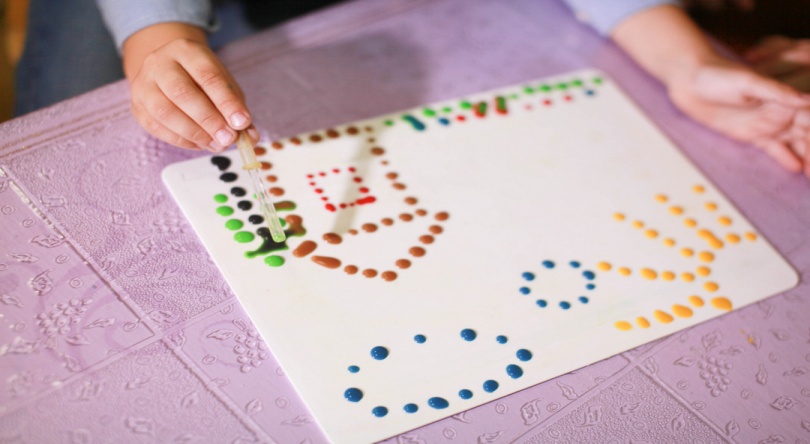  - Для педагогів,батьків та учнів середньої старшої школи, можливо,буде цікавою: ВПРАВА "НЕЙРОГРАФІКА 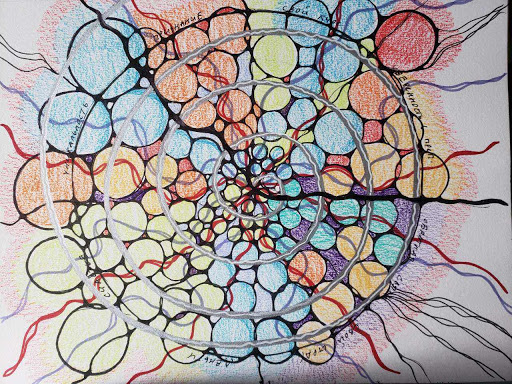 https://www.youtube.com/watch?v=u5yc_5uNvBc   Приймаються фото-звіти